「2021 서울 유망 기업 해외투자유치 지원」글로벌 VC 전략 멘토링 참가기업 모집 공고2021년 8월 11일서울산업진흥원 대표이사❏ (목적) 글로벌 펀드를 보유한 VC와 파트너십 체결 및 기업매칭을 통한 서울기업          해외투자 유치 가능성 제고❏ (주요내용) 글로벌 투자기관 매칭 및 투자검토, 현지 투자자 및 시장진출 전문가 멘토링/네트워킹, 데모데이 등 기업 맞춤형 지원 (3개월)❍ 매칭방법 : 투자유치 희망국가(지역) 및 해당 글로벌투자기관 확인 후 신청, 선정 시 신청내역에 따라 자동 매칭- 참여 투자기관의 투자 희망산업, 조건 세부사항, 주요 네트워크 등은 기관별 모집대상 및 첨부 1. 참조❍ 지원사항- (글로벌 투자기관 매칭) 해외투자유치 희망지역 글로벌 투자기관 매칭 및 투자검토- (해외투자유치 액셀러레이션) 기업의 해외투자유치 및 글로벌 시장진출을 위한 현지 해외투자기관 및 시장진출 전문가 네트워킹 및 멘토링 지원 * 현지 투자자 1:1 매칭 3회 지원 및 기타 투자유치 멘토링/네트워킹 (대면, 비대면)- (통합 데모데이) 비대면 데모데이(온라인) 진행. (1회)* 데모데이 평가결과 상위 6개 기관에 별도 사업화 지원금 1천만원 지원)* 주요 프로그램은 선정 후 매칭된 글로벌 투자기관과의 협의를 통해 최종 결정됨* 본 사업은 해외투자유치를 위한 멘토링/네트워킹 집중 지원, 데모데이 사업화 지원금 외 별도 활동에 대한 비용지원은 하지 않음❏ (선정규모) 12개사 내외 (투자기관 당 2개 기업 내외 매칭) ❏ (모집기간) 2021.08.11.(수) ~ 08. 23.(월) 18:00 (한국시간 기준)❏ (모집규모) 12개사 내외 (투자기관 당 2개 내외 기업 매칭)❏ (모집대상) 기관별 상이❍ (공통) 서울소재 유망 스타트업 (업력 제한 없음)- 본사 또는 주 사업장(영업소, 연구소 등)이 서울인 경우 인정❍ (기관별 모집대상)❏ (신청기간) 2021.08.11.(수) ~ 08. 23.(월) 18:00  (한국시간 기준)❏ (신청방법) 투자유치 희망국가 및 기관 확인 후 온라인 신청❍ 신청서 및 제출서류: 매칭 기관별 상이  - 기관별로 신청서 작성항목이 상이하므로, 반드시 첨부 2. 기관별 신청양식 확인요망  - 중복신청 가능, 복수로 선정될 시 신청서에 표기된 우선순위에 따라 최종 1개 기관과 매칭되어 사업에 참여하여 함* 선정 후 신 청한 희망국가 및 기관별로 선정심사가 진행되므로 선정 후 국가 및 기관변경 불가      변경 요청 시 요청 사유에 따라 사업참여 제한 및 선정취소사유가 될 수 있음❏ (선정규모) 12개 사 내외 (기관당 2개사 내외 선정) ❏ (선정방법) * 상기 일정은 상황에 따라 변동 가능❍ 선정평가는 각 신청기관의 딜 소싱 기준에 의거 진행, 일정 및 진행방식은 평가기업 대상 별도 안내❏ (평가기준) 각 파트너기관(VC) 내부 딜 소싱 기준에 의거, 평가 및 선발❏ 지원 제외대상❍ 서울소재 외 기업 (본사 및 주 사업장이 서울 이외 소재 기업)❍ 자격요건 미달 기업이 신청한 경우❍ 지원사업 신청서, 필요서류가 미비한 경우❍ 정부 또는 공공기관으로부터 사업 참여 제한중인 기업 ※ 상기 지원 제외 대상으로 확인되는 경우 최종 선정된 기업이라 하더라도 해당 지원 선정 및 지원을 취소될 수 있음❏ 신청서가 ① 공고문 및 관련 규정 등에 위배되거나 ② 사실과 다른 경우, 중대한 오류 등 기재가 평가대상에서 제외되며, 선정 이후라 하더라도 상기 사항이 발견될 시에는 선정을 취소할 수 있음.❏ 고의 또는 과실로 타 기관/타인의 신청서를 모방 및 표절하거나 도용하여 신청하는 경우 본 사업의 신청 및 선정을 취소할 수 있음. ❏ 제출서류는 일체 반환하지 않으며, 제출 서류 미비 시 수정보완 및 추가 제출을 요청할 수 있으며, 증빙이 필요한 사항 발생 시 증빙 자료 요청이 가능함.❏ 본 사업은 해외투자유치 희망국가 및 기관을 사전에 확인 후 신청,선정 및 매칭되므로 신청완료 이후에는 이를 변경할 수 없음.❏ 해당사항 미숙지로 발생하는 불이익 및 그에 따른 책임은 사업 신청자에 귀속됨.❏ 서울산업진흥원 인베스트서울센터 임혜진 책임❍ 전  화 : 02-6361-4144❍ E-mail : limhj0324@sba.seoul.kr별첨 1. 참여 투자기관 세부사항 1부별첨 2. 기관별 신청서 양식 샘플(한글 및 Word) 각 1부.  끝.서울시와 서울산업진흥원(SBA)에서는2021 서울 유망기업 해외투자유치 지원을 위해 해외 유수 투자기관(VC)과 함께 글로벌 VC 전략 멘토링 사업을 시행합니다.글로벌 시장진출 및 해외투자유치를 계획 중인 기업들의많은 관심과 참가를 바랍니다.1모 집 개 요참여기업 모집공고 및 신청⇛기업 선정심사및 결과발표기업 선정심사및 결과발표기업 선정심사및 결과발표⇛파트너-기업매칭 및 운영협의파트너-기업매칭 및 운영협의파트너-기업매칭 및 운영협의⇛맞춤형 액셀러레이션 운영후속지원후속지원후속지원⇚결과보고/간담회결과보고/간담회결과보고/간담회⇚통합 데모데이통합 데모데이통합 데모데이2모 집 요 건국가(지역)투자기관명투자희망 업종투자희망 기술투자희망 라운드미국Nautilus Venture partners/주식회사노틸러스인베스트먼트- Bio/Digital Healthcare- Contents/Media- Game- AI- Big Data- Mobile- Pre A- Series A (*Preferred)미국/중국NLVC- Commerce & O2O Services- Community & Social - Entertainment (Content, Media, Games)- SaaS&Cloud - Office/Factory/Warehouse Automation- Deep Tech(Hardware and systems)- ESG (e.g, Ag tech,)- No Technologylimitations- Seed- Pre A- Series A (*Preferred)- Series B아시아Access Ventures- E-commerce enabling tech- Finance/Fintech- Contents/Media- Advertisement/Marketing- Education, Social- AI- Software (SaaS)- Big Data- Mobile- SNS- Seed- Pre A- Series A (*Preferred)- Series B아시아Quest Ventures- Maritime- Finance/Fintech- E-commerce/Marketplaces - Supply chain/Logistics- Enterprises- Urban Solutions- Sustainability- Entertainment/Media/Sports- Food- Property- The islamic digital economy- Sustainability Tech- All Digital Technology- Seed (*Preferred)- Pre A (*Preferred)- Series A (*Preferred)- Series B아시아Vertex Holdings/Awesome Ventures- Space Tech- Blockchain Application Tech- Climate&Clean Tech- Agriculture & Food Tech- Sustainability Tech- Cloud- AI- Automation- Deep tech (Hardware)- Pre A- Series A (*Preferred)중동Shorooq Partners- Bio/Digital Healthcare- Finance/Fintech- Food/Delivery- Game- AI- Software (SaaS)- Big Data- Cloud- IT/IOT- AR/XR/VR- Mobile- Seed (*Preferred)- Pre A- Series A (*Preferred)3신 청 및 선 정 방 법국가(지역)투자기관명신청서 URL제출서류작성언어미국Nautilus Venture partners/주식회사노틸러스인베스트먼트https://investseoul.formstack.com/forms/nautilus_venture_partners_application사업자등록증영문IR(필수)영문 또는 국문미국,중국NLVChttps://investseoul.formstack.com/forms/nlvc_application사업자등록증영문IR(필수)영문 또는 국문(영문 선호)아시아Access Ventureshttps://investseoul.formstack.com/forms/access_applicatoin사업자등록증영문IR(필수)영문 또는 국문아시아Quest Ventureshttps://investseoul.formstack.com/forms/quest_ventures_application_사업자등록증영문IR(필수)영문(필수)아시아Vertex Holdings/Awesome Ventureshttps://investseoul.formstack.com/forms/vertex_awseome_application사업자등록증영문IR(필수)영문(필수)중동Shorooq Partnershttps://investseoul.formstack.com/forms/shorooq_partners_application_사업자등록증영문IR(필수)영문(필수)신청서 검토⇛선정평가⇛최종선정- 신청서 검토- 제출서류 확인 등⇛- 기관별 비대면 평가 진행⇛- 선정결과 발표 (이메일 통보)- 사전 간담회 진행8. 11.(수) ~ 8. 24.(화)⇛8. 25.(수) ~ 8.30.(월)⇛8. 30.(월) ~ 9.1(수) 중4유 의 사 항- 휴ㆍ폐업 기업 또는 가동 중에 있지 않은 기업- 국세 또는 지방세 체납으로 규제중인 자 또는 기업- 채무불이행으로 신용기관에 등재되어 있는 기업- 보조금법 위반 등으로 정부 지원 사업에 참여제한 제재 중인 자 또는 기업- 그 밖에 사회적 물의를 일으켜 지원이 합당하지 않다고 인정되는 기업6문 의 처별첨참여 투자기관 세부사항기업명Nautilus Venture partners/주식회사 노틸러스인베스트먼트Nautilus Venture partners/주식회사 노틸러스인베스트먼트지역미국투자기관 형태Venture CapitalistVenture Capitalist홈페이지https://nautilusvp.com/https://nautilusinve.com/투자기관 소개Nautilus Venture partners- 실리콘밸리에 위치한 투자기관 - AI, Big Data, IOT 기반의 Deep Tech 초기기업에 주로 투자 - 실리콘밸리에 위치한 투자기관 - AI, Big Data, IOT 기반의 Deep Tech 초기기업에 주로 투자 - 실리콘밸리에 위치한 투자기관 - AI, Big Data, IOT 기반의 Deep Tech 초기기업에 주로 투자 투자기관 소개주식회사 노틸러스인베스트먼트- Nautilus Venture Partners의 한국 협력기관- 글로벌 CVC 경험 및 네트워크를 활용, 국내 우수한 유망기업을 발굴, 기업별 맞춤형 해외투자유치 및 시장진출 프로그램 운영 - Nautilus Venture Partners의 한국 협력기관- 글로벌 CVC 경험 및 네트워크를 활용, 국내 우수한 유망기업을 발굴, 기업별 맞춤형 해외투자유치 및 시장진출 프로그램 운영 - Nautilus Venture Partners의 한국 협력기관- 글로벌 CVC 경험 및 네트워크를 활용, 국내 우수한 유망기업을 발굴, 기업별 맞춤형 해외투자유치 및 시장진출 프로그램 운영 주요 포트폴리오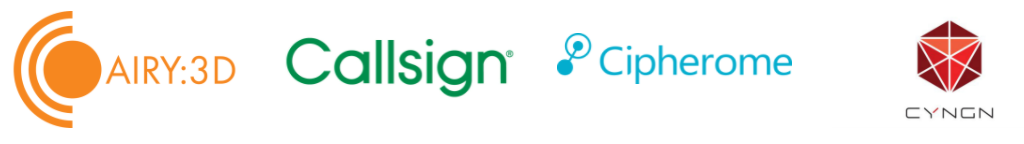 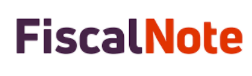 한국 투자경험- 1 ~ 5회 내외 - 1 ~ 5회 내외 - 1 ~ 5회 내외 - 1 ~ 5회 내외 투자 희망업종- Bio/Digital Healthcare- Contents/Media- Game- Bio/Digital Healthcare- Contents/Media- Game- Bio/Digital Healthcare- Contents/Media- Game- Bio/Digital Healthcare- Contents/Media- Game투자 희망기술- AI- Big Data- Mobile- AI- Big Data- Mobile- AI- Big Data- Mobile- AI- Big Data- Mobile투자 희망 라운드- Pre A- Series A (*Preferred)- Pre A- Series A (*Preferred)- Pre A- Series A (*Preferred)- Pre A- Series A (*Preferred)지원 가능사항- 투자유치 전략 가이드/ IR Pitch deck 등 투자유치 Material 점검- 실리콘밸리 현지 환경/투자 트렌드 세미나, 현지기업 네트워크 활동 - 투자자 네트워크 (기업 당 4회 내외) 및 실리콘 밸리 현지 데모데이 등- Nautilus Venture Partners 자체 투자검토- 투자유치 전략 가이드/ IR Pitch deck 등 투자유치 Material 점검- 실리콘밸리 현지 환경/투자 트렌드 세미나, 현지기업 네트워크 활동 - 투자자 네트워크 (기업 당 4회 내외) 및 실리콘 밸리 현지 데모데이 등- Nautilus Venture Partners 자체 투자검토- 투자유치 전략 가이드/ IR Pitch deck 등 투자유치 Material 점검- 실리콘밸리 현지 환경/투자 트렌드 세미나, 현지기업 네트워크 활동 - 투자자 네트워크 (기업 당 4회 내외) 및 실리콘 밸리 현지 데모데이 등- Nautilus Venture Partners 자체 투자검토- 투자유치 전략 가이드/ IR Pitch deck 등 투자유치 Material 점검- 실리콘밸리 현지 환경/투자 트렌드 세미나, 현지기업 네트워크 활동 - 투자자 네트워크 (기업 당 4회 내외) 및 실리콘 밸리 현지 데모데이 등- Nautilus Venture Partners 자체 투자검토기업명NLVCNLVC지역미국, 중국투자기관 형태Venture CapitalistVenture Capitalist홈페이지http://www.nlvc.com/en투자기관 소개- 중국 및 미국에서 투자를 실시하는 미국계 벤처캐피탈- 실리콘밸리, 선전, 베이징, 상하이, 쑤저우 홍콩 등 다수 기반 보유- 아시아 유망 스타트업 위주로 IT, 첨단산업 등 기술기반 기업에 투자- 미국,중국,한국, 유럽 등에서 350건 이상의 투자 진행 및 20개 이상의 유니콘 기업 보유- 중국 및 미국에서 투자를 실시하는 미국계 벤처캐피탈- 실리콘밸리, 선전, 베이징, 상하이, 쑤저우 홍콩 등 다수 기반 보유- 아시아 유망 스타트업 위주로 IT, 첨단산업 등 기술기반 기업에 투자- 미국,중국,한국, 유럽 등에서 350건 이상의 투자 진행 및 20개 이상의 유니콘 기업 보유- 중국 및 미국에서 투자를 실시하는 미국계 벤처캐피탈- 실리콘밸리, 선전, 베이징, 상하이, 쑤저우 홍콩 등 다수 기반 보유- 아시아 유망 스타트업 위주로 IT, 첨단산업 등 기술기반 기업에 투자- 미국,중국,한국, 유럽 등에서 350건 이상의 투자 진행 및 20개 이상의 유니콘 기업 보유- 중국 및 미국에서 투자를 실시하는 미국계 벤처캐피탈- 실리콘밸리, 선전, 베이징, 상하이, 쑤저우 홍콩 등 다수 기반 보유- 아시아 유망 스타트업 위주로 IT, 첨단산업 등 기술기반 기업에 투자- 미국,중국,한국, 유럽 등에서 350건 이상의 투자 진행 및 20개 이상의 유니콘 기업 보유주요 포트폴리오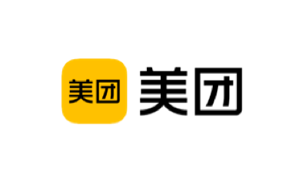 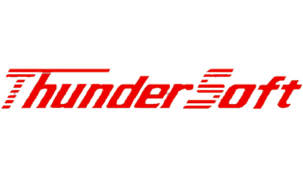 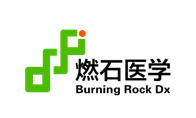 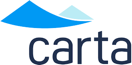 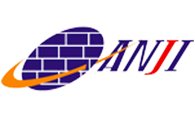 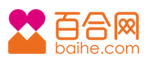 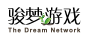 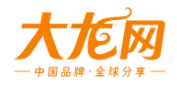 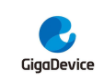 한국 투자경험- 1 ~ 5회 내외 - 관련기사 : https://platum.kr/archives/149252- 1 ~ 5회 내외 - 관련기사 : https://platum.kr/archives/149252- 1 ~ 5회 내외 - 관련기사 : https://platum.kr/archives/149252- 1 ~ 5회 내외 - 관련기사 : https://platum.kr/archives/149252투자 희망업종- Commerce & O2O Services- Community & Social - Entertainment(Content, Media, Games)- Saas&Cloud - Office/Factory/Warehouse Automation- Deep Tech (Hardward and systems)- ESG (e.g, Ag tech,)- Commerce & O2O Services- Community & Social - Entertainment(Content, Media, Games)- Saas&Cloud - Office/Factory/Warehouse Automation- Deep Tech (Hardward and systems)- ESG (e.g, Ag tech,)- Commerce & O2O Services- Community & Social - Entertainment(Content, Media, Games)- Saas&Cloud - Office/Factory/Warehouse Automation- Deep Tech (Hardward and systems)- ESG (e.g, Ag tech,)- Commerce & O2O Services- Community & Social - Entertainment(Content, Media, Games)- Saas&Cloud - Office/Factory/Warehouse Automation- Deep Tech (Hardward and systems)- ESG (e.g, Ag tech,)투자 희망기술- No Technology limitations- No Technology limitations- No Technology limitations- No Technology limitations투자 희망 라운드- Seed- Pre-A - Series A (*Preferred)- Series B- Seed- Pre-A - Series A (*Preferred)- Series B- Seed- Pre-A - Series A (*Preferred)- Series B- Seed- Pre-A - Series A (*Preferred)- Series B지원 가능사항- 시장진출을 위한 NLVC 투자기업 (Meituan, Thunder Soft 등) 네트워킹   및 중국 및 미국 기술 기반 주요 회사 네트워킹 (Baidu, Google, Intel 등)- 현지 마켓 현황 등 시장진입 전략 관련 자문 제공- NLVC 자체 투자검토- 시장진출을 위한 NLVC 투자기업 (Meituan, Thunder Soft 등) 네트워킹   및 중국 및 미국 기술 기반 주요 회사 네트워킹 (Baidu, Google, Intel 등)- 현지 마켓 현황 등 시장진입 전략 관련 자문 제공- NLVC 자체 투자검토- 시장진출을 위한 NLVC 투자기업 (Meituan, Thunder Soft 등) 네트워킹   및 중국 및 미국 기술 기반 주요 회사 네트워킹 (Baidu, Google, Intel 등)- 현지 마켓 현황 등 시장진입 전략 관련 자문 제공- NLVC 자체 투자검토- 시장진출을 위한 NLVC 투자기업 (Meituan, Thunder Soft 등) 네트워킹   및 중국 및 미국 기술 기반 주요 회사 네트워킹 (Baidu, Google, Intel 등)- 현지 마켓 현황 등 시장진입 전략 관련 자문 제공- NLVC 자체 투자검토협업파트너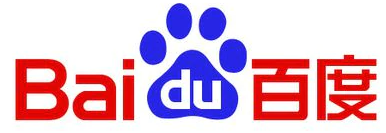 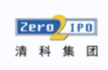 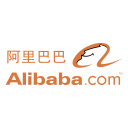 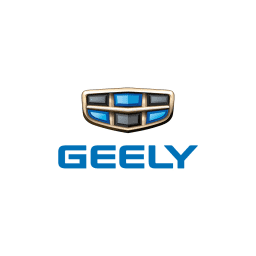 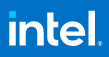 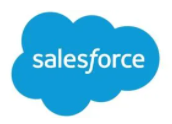 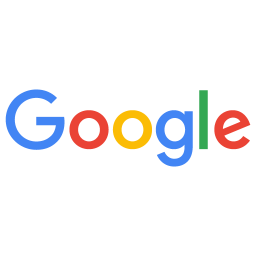 기업명Access Ventures지역아시아투자기관형태Venture Capitalist홈페이지https://www.accessvc.co/index.html투자기관소개- 베트남과 인도네시아에 중점을 둔 초기기업 투자 벤처 캐피탈- 동남아시아 시장 또는 글로벌 비즈니스 모델을 보유한 실리콘밸리, 한국, 싱가폴 기반 스타트업에 관심- 글로벌 금융 및 기술 투자 분야에서 50년 이상의 경험 보유- 베트남과 인도네시아에 중점을 둔 초기기업 투자 벤처 캐피탈- 동남아시아 시장 또는 글로벌 비즈니스 모델을 보유한 실리콘밸리, 한국, 싱가폴 기반 스타트업에 관심- 글로벌 금융 및 기술 투자 분야에서 50년 이상의 경험 보유- 베트남과 인도네시아에 중점을 둔 초기기업 투자 벤처 캐피탈- 동남아시아 시장 또는 글로벌 비즈니스 모델을 보유한 실리콘밸리, 한국, 싱가폴 기반 스타트업에 관심- 글로벌 금융 및 기술 투자 분야에서 50년 이상의 경험 보유주요포트폴리오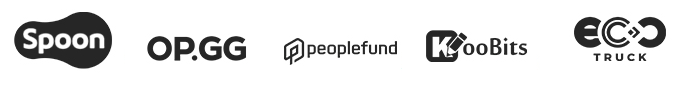 한국투자경험- 10회 이상- 10회 이상- 10회 이상투자희망업종- E-commerce enabling tech- Finance/Fintech- Contents/Media- Advertisement/Marketing,- Education, Social- E-commerce enabling tech- Finance/Fintech- Contents/Media- Advertisement/Marketing,- Education, Social- E-commerce enabling tech- Finance/Fintech- Contents/Media- Advertisement/Marketing,- Education, Social투자희망기술- AI- Software (SaaS),- Big Data- Mobile- SNS- AI- Software (SaaS),- Big Data- Mobile- SNS- AI- Software (SaaS),- Big Data- Mobile- SNS투자희망 라운드- Seed- Pre A- Series A (*Preferred)- Series B- Seed- Pre A- Series A (*Preferred)- Series B- Seed- Pre A- Series A (*Preferred)- Series B지원가능사항- 기업 현황 및 타겟시장 진입 전략, 리뷰 (투자자 관점)- 타겟시장 잠재 투자자 및 시장진출 파트너 네트워킹 및 피드백 제공- 자사 및 연계된 네트워크를 활용한 advisors 네트워킹 제공- 기업 현황 및 타겟시장 진입 전략, 리뷰 (투자자 관점)- 타겟시장 잠재 투자자 및 시장진출 파트너 네트워킹 및 피드백 제공- 자사 및 연계된 네트워크를 활용한 advisors 네트워킹 제공- 기업 현황 및 타겟시장 진입 전략, 리뷰 (투자자 관점)- 타겟시장 잠재 투자자 및 시장진출 파트너 네트워킹 및 피드백 제공- 자사 및 연계된 네트워크를 활용한 advisors 네트워킹 제공협업파트너- 선정기업 맞춤형으로 진행, 별도 안내- 선정기업 맞춤형으로 진행, 별도 안내- 선정기업 맞춤형으로 진행, 별도 안내기업명기업명Quest VenturesQuest VenturesQuest Ventures지역지역지역아시아아시아아시아아시아투자기관형태투자기관형태Venture CapitalistVenture CapitalistVenture Capitalist홈페이지홈페이지홈페이지https://www.questventures.com/https://www.questventures.com/https://www.questventures.com/https://www.questventures.com/투자기관소개투자기관소개- 2011년 설립된 싱가포르 벤처케피탈로 다양한 분야의 초기기업에 투자를 하고 있으며, 투자외 기업의 성장을 위한 다양한 프로그램 운영 중- 한국기업에 대한 관심이 높아 2017년부터 등 다양한 한국 기관들과 협력하여 국내 스타트업 해외투자유치 멘토링 및 네트워킹 사업 운영경험 보유 - 2011년 설립된 싱가포르 벤처케피탈로 다양한 분야의 초기기업에 투자를 하고 있으며, 투자외 기업의 성장을 위한 다양한 프로그램 운영 중- 한국기업에 대한 관심이 높아 2017년부터 등 다양한 한국 기관들과 협력하여 국내 스타트업 해외투자유치 멘토링 및 네트워킹 사업 운영경험 보유 - 2011년 설립된 싱가포르 벤처케피탈로 다양한 분야의 초기기업에 투자를 하고 있으며, 투자외 기업의 성장을 위한 다양한 프로그램 운영 중- 한국기업에 대한 관심이 높아 2017년부터 등 다양한 한국 기관들과 협력하여 국내 스타트업 해외투자유치 멘토링 및 네트워킹 사업 운영경험 보유 - 2011년 설립된 싱가포르 벤처케피탈로 다양한 분야의 초기기업에 투자를 하고 있으며, 투자외 기업의 성장을 위한 다양한 프로그램 운영 중- 한국기업에 대한 관심이 높아 2017년부터 등 다양한 한국 기관들과 협력하여 국내 스타트업 해외투자유치 멘토링 및 네트워킹 사업 운영경험 보유 - 2011년 설립된 싱가포르 벤처케피탈로 다양한 분야의 초기기업에 투자를 하고 있으며, 투자외 기업의 성장을 위한 다양한 프로그램 운영 중- 한국기업에 대한 관심이 높아 2017년부터 등 다양한 한국 기관들과 협력하여 국내 스타트업 해외투자유치 멘토링 및 네트워킹 사업 운영경험 보유 - 2011년 설립된 싱가포르 벤처케피탈로 다양한 분야의 초기기업에 투자를 하고 있으며, 투자외 기업의 성장을 위한 다양한 프로그램 운영 중- 한국기업에 대한 관심이 높아 2017년부터 등 다양한 한국 기관들과 협력하여 국내 스타트업 해외투자유치 멘토링 및 네트워킹 사업 운영경험 보유 - 2011년 설립된 싱가포르 벤처케피탈로 다양한 분야의 초기기업에 투자를 하고 있으며, 투자외 기업의 성장을 위한 다양한 프로그램 운영 중- 한국기업에 대한 관심이 높아 2017년부터 등 다양한 한국 기관들과 협력하여 국내 스타트업 해외투자유치 멘토링 및 네트워킹 사업 운영경험 보유 - 2011년 설립된 싱가포르 벤처케피탈로 다양한 분야의 초기기업에 투자를 하고 있으며, 투자외 기업의 성장을 위한 다양한 프로그램 운영 중- 한국기업에 대한 관심이 높아 2017년부터 등 다양한 한국 기관들과 협력하여 국내 스타트업 해외투자유치 멘토링 및 네트워킹 사업 운영경험 보유 - 2011년 설립된 싱가포르 벤처케피탈로 다양한 분야의 초기기업에 투자를 하고 있으며, 투자외 기업의 성장을 위한 다양한 프로그램 운영 중- 한국기업에 대한 관심이 높아 2017년부터 등 다양한 한국 기관들과 협력하여 국내 스타트업 해외투자유치 멘토링 및 네트워킹 사업 운영경험 보유 - 2011년 설립된 싱가포르 벤처케피탈로 다양한 분야의 초기기업에 투자를 하고 있으며, 투자외 기업의 성장을 위한 다양한 프로그램 운영 중- 한국기업에 대한 관심이 높아 2017년부터 등 다양한 한국 기관들과 협력하여 국내 스타트업 해외투자유치 멘토링 및 네트워킹 사업 운영경험 보유 주요포트폴리오주요포트폴리오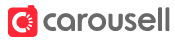 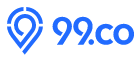 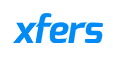 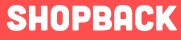 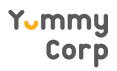 한국투자경험한국투자경험- 1회 미만- 1회 미만- 1회 미만- 1회 미만- 1회 미만- 1회 미만- 1회 미만- 1회 미만- 1회 미만- 1회 미만투자희망업종투자희망업종- Maritime- Finance/Fintech- E-commerce/Marketplaces - Supply chain/Logistics- Enterprises- Urban Solutions- Sustainability- Entertainment/Media/Sports- Food- Property- The islamic digital economy- Sustainability Tech- Maritime- Finance/Fintech- E-commerce/Marketplaces - Supply chain/Logistics- Enterprises- Urban Solutions- Sustainability- Entertainment/Media/Sports- Food- Property- The islamic digital economy- Sustainability Tech- Maritime- Finance/Fintech- E-commerce/Marketplaces - Supply chain/Logistics- Enterprises- Urban Solutions- Sustainability- Entertainment/Media/Sports- Food- Property- The islamic digital economy- Sustainability Tech- Maritime- Finance/Fintech- E-commerce/Marketplaces - Supply chain/Logistics- Enterprises- Urban Solutions- Sustainability- Entertainment/Media/Sports- Food- Property- The islamic digital economy- Sustainability Tech- Maritime- Finance/Fintech- E-commerce/Marketplaces - Supply chain/Logistics- Enterprises- Urban Solutions- Sustainability- Entertainment/Media/Sports- Food- Property- The islamic digital economy- Sustainability Tech- Maritime- Finance/Fintech- E-commerce/Marketplaces - Supply chain/Logistics- Enterprises- Urban Solutions- Sustainability- Entertainment/Media/Sports- Food- Property- The islamic digital economy- Sustainability Tech- Maritime- Finance/Fintech- E-commerce/Marketplaces - Supply chain/Logistics- Enterprises- Urban Solutions- Sustainability- Entertainment/Media/Sports- Food- Property- The islamic digital economy- Sustainability Tech- Maritime- Finance/Fintech- E-commerce/Marketplaces - Supply chain/Logistics- Enterprises- Urban Solutions- Sustainability- Entertainment/Media/Sports- Food- Property- The islamic digital economy- Sustainability Tech- Maritime- Finance/Fintech- E-commerce/Marketplaces - Supply chain/Logistics- Enterprises- Urban Solutions- Sustainability- Entertainment/Media/Sports- Food- Property- The islamic digital economy- Sustainability Tech- Maritime- Finance/Fintech- E-commerce/Marketplaces - Supply chain/Logistics- Enterprises- Urban Solutions- Sustainability- Entertainment/Media/Sports- Food- Property- The islamic digital economy- Sustainability Tech투자희망기술투자희망기술- All Digital Technology- All Digital Technology- All Digital Technology- All Digital Technology- All Digital Technology- All Digital Technology- All Digital Technology- All Digital Technology- All Digital Technology- All Digital Technology투자희망라운드투자희망라운드- Seed  (*Preferred)- Pre A  (*Preferred)- Series A  (*Preferred)- Series B- Seed  (*Preferred)- Pre A  (*Preferred)- Series A  (*Preferred)- Series B- Seed  (*Preferred)- Pre A  (*Preferred)- Series A  (*Preferred)- Series B- Seed  (*Preferred)- Pre A  (*Preferred)- Series A  (*Preferred)- Series B- Seed  (*Preferred)- Pre A  (*Preferred)- Series A  (*Preferred)- Series B- Seed  (*Preferred)- Pre A  (*Preferred)- Series A  (*Preferred)- Series B- Seed  (*Preferred)- Pre A  (*Preferred)- Series A  (*Preferred)- Series B- Seed  (*Preferred)- Pre A  (*Preferred)- Series A  (*Preferred)- Series B- Seed  (*Preferred)- Pre A  (*Preferred)- Series A  (*Preferred)- Series B- Seed  (*Preferred)- Pre A  (*Preferred)- Series A  (*Preferred)- Series B지원가능사항지원가능사항- 해외투자유치를 위한 기업현황 진단 및 분석- 시장진입 전문가 멘토링(2회) 및 현지 잠재 비즈니스 네트워킹 매칭(2회)- 현지 투자자 매칭 및 네트워킹 (3회)- 기타 기업이 희망하는 네트워킹 제공- 해외투자유치를 위한 기업현황 진단 및 분석- 시장진입 전문가 멘토링(2회) 및 현지 잠재 비즈니스 네트워킹 매칭(2회)- 현지 투자자 매칭 및 네트워킹 (3회)- 기타 기업이 희망하는 네트워킹 제공- 해외투자유치를 위한 기업현황 진단 및 분석- 시장진입 전문가 멘토링(2회) 및 현지 잠재 비즈니스 네트워킹 매칭(2회)- 현지 투자자 매칭 및 네트워킹 (3회)- 기타 기업이 희망하는 네트워킹 제공- 해외투자유치를 위한 기업현황 진단 및 분석- 시장진입 전문가 멘토링(2회) 및 현지 잠재 비즈니스 네트워킹 매칭(2회)- 현지 투자자 매칭 및 네트워킹 (3회)- 기타 기업이 희망하는 네트워킹 제공- 해외투자유치를 위한 기업현황 진단 및 분석- 시장진입 전문가 멘토링(2회) 및 현지 잠재 비즈니스 네트워킹 매칭(2회)- 현지 투자자 매칭 및 네트워킹 (3회)- 기타 기업이 희망하는 네트워킹 제공- 해외투자유치를 위한 기업현황 진단 및 분석- 시장진입 전문가 멘토링(2회) 및 현지 잠재 비즈니스 네트워킹 매칭(2회)- 현지 투자자 매칭 및 네트워킹 (3회)- 기타 기업이 희망하는 네트워킹 제공- 해외투자유치를 위한 기업현황 진단 및 분석- 시장진입 전문가 멘토링(2회) 및 현지 잠재 비즈니스 네트워킹 매칭(2회)- 현지 투자자 매칭 및 네트워킹 (3회)- 기타 기업이 희망하는 네트워킹 제공- 해외투자유치를 위한 기업현황 진단 및 분석- 시장진입 전문가 멘토링(2회) 및 현지 잠재 비즈니스 네트워킹 매칭(2회)- 현지 투자자 매칭 및 네트워킹 (3회)- 기타 기업이 희망하는 네트워킹 제공- 해외투자유치를 위한 기업현황 진단 및 분석- 시장진입 전문가 멘토링(2회) 및 현지 잠재 비즈니스 네트워킹 매칭(2회)- 현지 투자자 매칭 및 네트워킹 (3회)- 기타 기업이 희망하는 네트워킹 제공- 해외투자유치를 위한 기업현황 진단 및 분석- 시장진입 전문가 멘토링(2회) 및 현지 잠재 비즈니스 네트워킹 매칭(2회)- 현지 투자자 매칭 및 네트워킹 (3회)- 기타 기업이 희망하는 네트워킹 제공협업파트너협업파트너- 참고 : https://www.questventures.com/responsibility/mentors/- 참고 : https://www.questventures.com/responsibility/mentors/- 참고 : https://www.questventures.com/responsibility/mentors/- 참고 : https://www.questventures.com/responsibility/mentors/- 참고 : https://www.questventures.com/responsibility/mentors/- 참고 : https://www.questventures.com/responsibility/mentors/- 참고 : https://www.questventures.com/responsibility/mentors/- 참고 : https://www.questventures.com/responsibility/mentors/- 참고 : https://www.questventures.com/responsibility/mentors/- 참고 : https://www.questventures.com/responsibility/mentors/기업명Vertex Holdings/Awesome venturesVertex Holdings/Awesome venturesVertex Holdings/Awesome venturesVertex Holdings/Awesome venturesVertex Holdings/Awesome ventures지역지역아시아(싱가포르)아시아(싱가포르)투자기관형태Venture Capital/AcceleratorVenture Capital/AcceleratorVenture Capital/AcceleratorVenture Capital/AcceleratorVenture Capital/Accelerator홈페이지홈페이지https://vertexholdings.comhttp://awesome-v.com/https://vertexholdings.comhttp://awesome-v.com/투자기관소개VertexHoldingsVertexHoldings- 싱가포르 정부 산하 투자 지주회사 Temasek Holidngs의 벤처캐피탈 자회사로, Vertex Global Network의 VC 지주회사- 미국, 이스라엘, 중국, 동남아시아 및 인도의 초기단계 VC 펀드와 글로벌 성장단계 VC 펀드, 총 6개의 VC 펀드로 구성된 글로벌 VC 플랫폼- 싱가포르 정부 산하 투자 지주회사 Temasek Holidngs의 벤처캐피탈 자회사로, Vertex Global Network의 VC 지주회사- 미국, 이스라엘, 중국, 동남아시아 및 인도의 초기단계 VC 펀드와 글로벌 성장단계 VC 펀드, 총 6개의 VC 펀드로 구성된 글로벌 VC 플랫폼- 싱가포르 정부 산하 투자 지주회사 Temasek Holidngs의 벤처캐피탈 자회사로, Vertex Global Network의 VC 지주회사- 미국, 이스라엘, 중국, 동남아시아 및 인도의 초기단계 VC 펀드와 글로벌 성장단계 VC 펀드, 총 6개의 VC 펀드로 구성된 글로벌 VC 플랫폼- 싱가포르 정부 산하 투자 지주회사 Temasek Holidngs의 벤처캐피탈 자회사로, Vertex Global Network의 VC 지주회사- 미국, 이스라엘, 중국, 동남아시아 및 인도의 초기단계 VC 펀드와 글로벌 성장단계 VC 펀드, 총 6개의 VC 펀드로 구성된 글로벌 VC 플랫폼- 싱가포르 정부 산하 투자 지주회사 Temasek Holidngs의 벤처캐피탈 자회사로, Vertex Global Network의 VC 지주회사- 미국, 이스라엘, 중국, 동남아시아 및 인도의 초기단계 VC 펀드와 글로벌 성장단계 VC 펀드, 총 6개의 VC 펀드로 구성된 글로벌 VC 플랫폼- 싱가포르 정부 산하 투자 지주회사 Temasek Holidngs의 벤처캐피탈 자회사로, Vertex Global Network의 VC 지주회사- 미국, 이스라엘, 중국, 동남아시아 및 인도의 초기단계 VC 펀드와 글로벌 성장단계 VC 펀드, 총 6개의 VC 펀드로 구성된 글로벌 VC 플랫폼- 싱가포르 정부 산하 투자 지주회사 Temasek Holidngs의 벤처캐피탈 자회사로, Vertex Global Network의 VC 지주회사- 미국, 이스라엘, 중국, 동남아시아 및 인도의 초기단계 VC 펀드와 글로벌 성장단계 VC 펀드, 총 6개의 VC 펀드로 구성된 글로벌 VC 플랫폼투자기관소개AwesomeVenturesAwesomeVentures- 2017년에 설립된 액셀러레이터(한국-동남아 크로스보더)- 해외시장 진출 유망기업 발굴 및 협력파트너를 통한 시장진출 지원, 초기기업 직접 투자 등 수행- 2017년에 설립된 액셀러레이터(한국-동남아 크로스보더)- 해외시장 진출 유망기업 발굴 및 협력파트너를 통한 시장진출 지원, 초기기업 직접 투자 등 수행- 2017년에 설립된 액셀러레이터(한국-동남아 크로스보더)- 해외시장 진출 유망기업 발굴 및 협력파트너를 통한 시장진출 지원, 초기기업 직접 투자 등 수행- 2017년에 설립된 액셀러레이터(한국-동남아 크로스보더)- 해외시장 진출 유망기업 발굴 및 협력파트너를 통한 시장진출 지원, 초기기업 직접 투자 등 수행- 2017년에 설립된 액셀러레이터(한국-동남아 크로스보더)- 해외시장 진출 유망기업 발굴 및 협력파트너를 통한 시장진출 지원, 초기기업 직접 투자 등 수행- 2017년에 설립된 액셀러레이터(한국-동남아 크로스보더)- 해외시장 진출 유망기업 발굴 및 협력파트너를 통한 시장진출 지원, 초기기업 직접 투자 등 수행- 2017년에 설립된 액셀러레이터(한국-동남아 크로스보더)- 해외시장 진출 유망기업 발굴 및 협력파트너를 통한 시장진출 지원, 초기기업 직접 투자 등 수행주요포트폴리오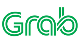 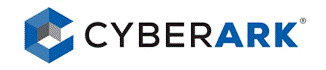 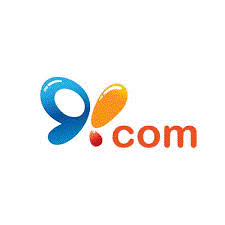 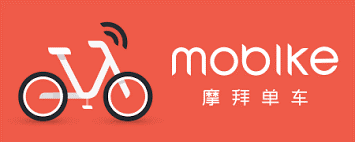 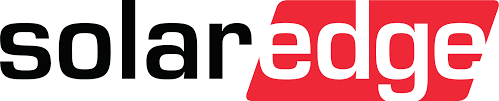 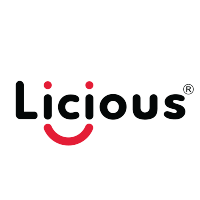 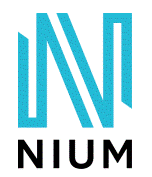 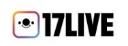 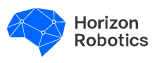 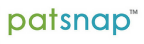 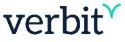 한국투자경험- 1회미만(Vertex)/9회 (Awesome)- 1회미만(Vertex)/9회 (Awesome)- 1회미만(Vertex)/9회 (Awesome)- 1회미만(Vertex)/9회 (Awesome)- 1회미만(Vertex)/9회 (Awesome)- 1회미만(Vertex)/9회 (Awesome)- 1회미만(Vertex)/9회 (Awesome)- 1회미만(Vertex)/9회 (Awesome)- 1회미만(Vertex)/9회 (Awesome)투자희망업종- Space Tech- Blockchain Application Tech- Climate&Clean Tech- Agriculture & Food Tech- Sustainability Tech- Space Tech- Blockchain Application Tech- Climate&Clean Tech- Agriculture & Food Tech- Sustainability Tech- Space Tech- Blockchain Application Tech- Climate&Clean Tech- Agriculture & Food Tech- Sustainability Tech- Space Tech- Blockchain Application Tech- Climate&Clean Tech- Agriculture & Food Tech- Sustainability Tech- Space Tech- Blockchain Application Tech- Climate&Clean Tech- Agriculture & Food Tech- Sustainability Tech- Space Tech- Blockchain Application Tech- Climate&Clean Tech- Agriculture & Food Tech- Sustainability Tech- Space Tech- Blockchain Application Tech- Climate&Clean Tech- Agriculture & Food Tech- Sustainability Tech- Space Tech- Blockchain Application Tech- Climate&Clean Tech- Agriculture & Food Tech- Sustainability Tech- Space Tech- Blockchain Application Tech- Climate&Clean Tech- Agriculture & Food Tech- Sustainability Tech투자희망기술- Cloud- AI- Automation- Deep tech (Hardware)- Cloud- AI- Automation- Deep tech (Hardware)- Cloud- AI- Automation- Deep tech (Hardware)- Cloud- AI- Automation- Deep tech (Hardware)- Cloud- AI- Automation- Deep tech (Hardware)- Cloud- AI- Automation- Deep tech (Hardware)- Cloud- AI- Automation- Deep tech (Hardware)- Cloud- AI- Automation- Deep tech (Hardware)- Cloud- AI- Automation- Deep tech (Hardware)투자희망라운드- Pre A- Series A (*Preferred) * 시제품 이상 보유한 기업에 한해 신청가능- Pre A- Series A (*Preferred) * 시제품 이상 보유한 기업에 한해 신청가능- Pre A- Series A (*Preferred) * 시제품 이상 보유한 기업에 한해 신청가능- Pre A- Series A (*Preferred) * 시제품 이상 보유한 기업에 한해 신청가능- Pre A- Series A (*Preferred) * 시제품 이상 보유한 기업에 한해 신청가능- Pre A- Series A (*Preferred) * 시제품 이상 보유한 기업에 한해 신청가능- Pre A- Series A (*Preferred) * 시제품 이상 보유한 기업에 한해 신청가능- Pre A- Series A (*Preferred) * 시제품 이상 보유한 기업에 한해 신청가능- Pre A- Series A (*Preferred) * 시제품 이상 보유한 기업에 한해 신청가능지원가능사항- 시장진출을 위한 싱가포르 창업생태계, 비즈니스 문화 등 웨비나 - 해외투자유치를 위한 기업현황 진단 및 분석- 잠재 투자자 및 시장진출을 위한 멘토, 잠재 고객 네트워킹- Vertex 자체 투자검토(Vertex 심사역 대상 온라인 1 IR회 - 시장진출을 위한 싱가포르 창업생태계, 비즈니스 문화 등 웨비나 - 해외투자유치를 위한 기업현황 진단 및 분석- 잠재 투자자 및 시장진출을 위한 멘토, 잠재 고객 네트워킹- Vertex 자체 투자검토(Vertex 심사역 대상 온라인 1 IR회 - 시장진출을 위한 싱가포르 창업생태계, 비즈니스 문화 등 웨비나 - 해외투자유치를 위한 기업현황 진단 및 분석- 잠재 투자자 및 시장진출을 위한 멘토, 잠재 고객 네트워킹- Vertex 자체 투자검토(Vertex 심사역 대상 온라인 1 IR회 - 시장진출을 위한 싱가포르 창업생태계, 비즈니스 문화 등 웨비나 - 해외투자유치를 위한 기업현황 진단 및 분석- 잠재 투자자 및 시장진출을 위한 멘토, 잠재 고객 네트워킹- Vertex 자체 투자검토(Vertex 심사역 대상 온라인 1 IR회 - 시장진출을 위한 싱가포르 창업생태계, 비즈니스 문화 등 웨비나 - 해외투자유치를 위한 기업현황 진단 및 분석- 잠재 투자자 및 시장진출을 위한 멘토, 잠재 고객 네트워킹- Vertex 자체 투자검토(Vertex 심사역 대상 온라인 1 IR회 - 시장진출을 위한 싱가포르 창업생태계, 비즈니스 문화 등 웨비나 - 해외투자유치를 위한 기업현황 진단 및 분석- 잠재 투자자 및 시장진출을 위한 멘토, 잠재 고객 네트워킹- Vertex 자체 투자검토(Vertex 심사역 대상 온라인 1 IR회 - 시장진출을 위한 싱가포르 창업생태계, 비즈니스 문화 등 웨비나 - 해외투자유치를 위한 기업현황 진단 및 분석- 잠재 투자자 및 시장진출을 위한 멘토, 잠재 고객 네트워킹- Vertex 자체 투자검토(Vertex 심사역 대상 온라인 1 IR회 - 시장진출을 위한 싱가포르 창업생태계, 비즈니스 문화 등 웨비나 - 해외투자유치를 위한 기업현황 진단 및 분석- 잠재 투자자 및 시장진출을 위한 멘토, 잠재 고객 네트워킹- Vertex 자체 투자검토(Vertex 심사역 대상 온라인 1 IR회 - 시장진출을 위한 싱가포르 창업생태계, 비즈니스 문화 등 웨비나 - 해외투자유치를 위한 기업현황 진단 및 분석- 잠재 투자자 및 시장진출을 위한 멘토, 잠재 고객 네트워킹- Vertex 자체 투자검토(Vertex 심사역 대상 온라인 1 IR회 협업파트너- 선정기업 맞춤형으로 진행, 별도 안내- 선정기업 맞춤형으로 진행, 별도 안내- 선정기업 맞춤형으로 진행, 별도 안내- 선정기업 맞춤형으로 진행, 별도 안내- 선정기업 맞춤형으로 진행, 별도 안내- 선정기업 맞춤형으로 진행, 별도 안내- 선정기업 맞춤형으로 진행, 별도 안내- 선정기업 맞춤형으로 진행, 별도 안내- 선정기업 맞춤형으로 진행, 별도 안내기업명기업명Shorooq PartnersShorooq PartnersShorooq Partners지역지역지역지역중동중동투자기관형태투자기관형태Venture CapitalistVenture CapitalistVenture Capitalist홈페이지홈페이지홈페이지홈페이지https://shorooq.ae/https://shorooq.ae/투자기관소개투자기관소개- UAE 아부다비에 본사를 두고 한국, 중동 및 아프리카, 파키스탄, 터키의 Early stage Tech 기업에 주로 투자- 최근 다양한 한국기관과 협력, 국내 유망 스타트업의 중동 투자유치 및 시장진출을 위한 프로그램 운영 중- UAE 아부다비에 본사를 두고 한국, 중동 및 아프리카, 파키스탄, 터키의 Early stage Tech 기업에 주로 투자- 최근 다양한 한국기관과 협력, 국내 유망 스타트업의 중동 투자유치 및 시장진출을 위한 프로그램 운영 중- UAE 아부다비에 본사를 두고 한국, 중동 및 아프리카, 파키스탄, 터키의 Early stage Tech 기업에 주로 투자- 최근 다양한 한국기관과 협력, 국내 유망 스타트업의 중동 투자유치 및 시장진출을 위한 프로그램 운영 중- UAE 아부다비에 본사를 두고 한국, 중동 및 아프리카, 파키스탄, 터키의 Early stage Tech 기업에 주로 투자- 최근 다양한 한국기관과 협력, 국내 유망 스타트업의 중동 투자유치 및 시장진출을 위한 프로그램 운영 중- UAE 아부다비에 본사를 두고 한국, 중동 및 아프리카, 파키스탄, 터키의 Early stage Tech 기업에 주로 투자- 최근 다양한 한국기관과 협력, 국내 유망 스타트업의 중동 투자유치 및 시장진출을 위한 프로그램 운영 중- UAE 아부다비에 본사를 두고 한국, 중동 및 아프리카, 파키스탄, 터키의 Early stage Tech 기업에 주로 투자- 최근 다양한 한국기관과 협력, 국내 유망 스타트업의 중동 투자유치 및 시장진출을 위한 프로그램 운영 중- UAE 아부다비에 본사를 두고 한국, 중동 및 아프리카, 파키스탄, 터키의 Early stage Tech 기업에 주로 투자- 최근 다양한 한국기관과 협력, 국내 유망 스타트업의 중동 투자유치 및 시장진출을 위한 프로그램 운영 중- UAE 아부다비에 본사를 두고 한국, 중동 및 아프리카, 파키스탄, 터키의 Early stage Tech 기업에 주로 투자- 최근 다양한 한국기관과 협력, 국내 유망 스타트업의 중동 투자유치 및 시장진출을 위한 프로그램 운영 중- UAE 아부다비에 본사를 두고 한국, 중동 및 아프리카, 파키스탄, 터키의 Early stage Tech 기업에 주로 투자- 최근 다양한 한국기관과 협력, 국내 유망 스타트업의 중동 투자유치 및 시장진출을 위한 프로그램 운영 중주요포트폴리오주요포트폴리오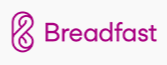 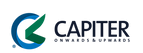 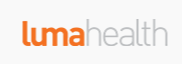 한국투자경험한국투자경험- 1회 미만- 1회 미만- 1회 미만- 1회 미만- 1회 미만- 1회 미만- 1회 미만- 1회 미만- 1회 미만투자희망업종투자희망업종- Bio/Digital Healthcare- Finance/Fintech- Food/Delivery- Game- Bio/Digital Healthcare- Finance/Fintech- Food/Delivery- Game- Bio/Digital Healthcare- Finance/Fintech- Food/Delivery- Game- Bio/Digital Healthcare- Finance/Fintech- Food/Delivery- Game- Bio/Digital Healthcare- Finance/Fintech- Food/Delivery- Game- Bio/Digital Healthcare- Finance/Fintech- Food/Delivery- Game- Bio/Digital Healthcare- Finance/Fintech- Food/Delivery- Game- Bio/Digital Healthcare- Finance/Fintech- Food/Delivery- Game- Bio/Digital Healthcare- Finance/Fintech- Food/Delivery- Game투자희망기술투자희망기술- AI- Software (SaaS),- Big Data- Cloud- IT/IOT- AR/XR/VR- Mobile- AI- Software (SaaS),- Big Data- Cloud- IT/IOT- AR/XR/VR- Mobile- AI- Software (SaaS),- Big Data- Cloud- IT/IOT- AR/XR/VR- Mobile- AI- Software (SaaS),- Big Data- Cloud- IT/IOT- AR/XR/VR- Mobile- AI- Software (SaaS),- Big Data- Cloud- IT/IOT- AR/XR/VR- Mobile- AI- Software (SaaS),- Big Data- Cloud- IT/IOT- AR/XR/VR- Mobile- AI- Software (SaaS),- Big Data- Cloud- IT/IOT- AR/XR/VR- Mobile- AI- Software (SaaS),- Big Data- Cloud- IT/IOT- AR/XR/VR- Mobile- AI- Software (SaaS),- Big Data- Cloud- IT/IOT- AR/XR/VR- Mobile투자희망 라운드투자희망 라운드- Seed, (*Preferred)- Pre A- Series A(*Preferred)- Seed, (*Preferred)- Pre A- Series A(*Preferred)- Seed, (*Preferred)- Pre A- Series A(*Preferred)- Seed, (*Preferred)- Pre A- Series A(*Preferred)- Seed, (*Preferred)- Pre A- Series A(*Preferred)- Seed, (*Preferred)- Pre A- Series A(*Preferred)- Seed, (*Preferred)- Pre A- Series A(*Preferred)- Seed, (*Preferred)- Pre A- Series A(*Preferred)- Seed, (*Preferred)- Pre A- Series A(*Preferred)지원가능사항지원가능사항- 중동 시장진출을 위한 환경 및 문화, 창업생태계, 투자환경 웨비나(2회)및 투자 material 점검- 투자자 1:1 매칭 및 네트워킹, 시장진출을 위한 현지 기업 네트워킹- 중동 시장진출을 위한 환경 및 문화, 창업생태계, 투자환경 웨비나(2회)및 투자 material 점검- 투자자 1:1 매칭 및 네트워킹, 시장진출을 위한 현지 기업 네트워킹- 중동 시장진출을 위한 환경 및 문화, 창업생태계, 투자환경 웨비나(2회)및 투자 material 점검- 투자자 1:1 매칭 및 네트워킹, 시장진출을 위한 현지 기업 네트워킹- 중동 시장진출을 위한 환경 및 문화, 창업생태계, 투자환경 웨비나(2회)및 투자 material 점검- 투자자 1:1 매칭 및 네트워킹, 시장진출을 위한 현지 기업 네트워킹- 중동 시장진출을 위한 환경 및 문화, 창업생태계, 투자환경 웨비나(2회)및 투자 material 점검- 투자자 1:1 매칭 및 네트워킹, 시장진출을 위한 현지 기업 네트워킹- 중동 시장진출을 위한 환경 및 문화, 창업생태계, 투자환경 웨비나(2회)및 투자 material 점검- 투자자 1:1 매칭 및 네트워킹, 시장진출을 위한 현지 기업 네트워킹- 중동 시장진출을 위한 환경 및 문화, 창업생태계, 투자환경 웨비나(2회)및 투자 material 점검- 투자자 1:1 매칭 및 네트워킹, 시장진출을 위한 현지 기업 네트워킹- 중동 시장진출을 위한 환경 및 문화, 창업생태계, 투자환경 웨비나(2회)및 투자 material 점검- 투자자 1:1 매칭 및 네트워킹, 시장진출을 위한 현지 기업 네트워킹- 중동 시장진출을 위한 환경 및 문화, 창업생태계, 투자환경 웨비나(2회)및 투자 material 점검- 투자자 1:1 매칭 및 네트워킹, 시장진출을 위한 현지 기업 네트워킹협업파트너협업파트너- 선정기업 맞춤형으로 진행, 별도 안내- 선정기업 맞춤형으로 진행, 별도 안내- 선정기업 맞춤형으로 진행, 별도 안내- 선정기업 맞춤형으로 진행, 별도 안내- 선정기업 맞춤형으로 진행, 별도 안내- 선정기업 맞춤형으로 진행, 별도 안내- 선정기업 맞춤형으로 진행, 별도 안내- 선정기업 맞춤형으로 진행, 별도 안내- 선정기업 맞춤형으로 진행, 별도 안내